INTRODUCCIÓNEl Comité Técnico de Administración de Documentos de la Junta de la Junta de Asistencia Privada del Distrito Federal  (COTECIAD) es el Órgano Técnico Consultivo, de instrumentación y retroalimentación en materia de archivos, sus actividades se encuentran asignadas y reguladas por los integrantes del mismo órgano.En el marco de la organización y planeación, se han construido las actividades para el año 2016, lo anterior con el fin de dar seguimiento a las actividades en materia de archivo.MARCO LEGALUno de las atribuciones que tiene el COTECIAD es la de emitir su programa anual de trabajo, actividad que se encuentra plasmada en el 21 fracción V de la Ley de Archivos del Distrito Federal.S Í N T E S I S   D E   L A S   A C T I V I D A D E SPágina 3 de 8Programa Anual de Trabajo del COTECIAD ___________________________________________Coordinación de Archivos2016ACTIVIDAD 1Informe del Programa Institucional de Desarrollo Archivístico 2015Programa Institucional de Desarrollo Archivístico 2016.Se presentará a los integrantes de la COTECIAD las actividades realizadas durante el periodo 2015, así como las programadas para el 2016 para su validación y aprobación.CRONOGRAMA: Abril – Mayo 2016ACTIVIDAD 2Detectar, reorganizar y reclasificar las series documentales de Constitución y PatronatoCon el fin de que los expedientes de constitución y patronato se encuentren  en condiciones para su consulta se implementaran acciones para reorganizar ambas series documentales.CRONOGRAMA: marzo  – noviembre  2016ACTIVIDAD 3Continuar con la revisión y mejora del Cuadro de Clasificación y el Catálogo de Disposición DocumentalDerivado de los constantes cambios que pueden producirse dentro de las áreas sustantivas de la Junta se considera necesario monitorear estos cambios y en su caso hacer los cambios pertinentes.CRONOGRAMA:  enero- diciembre 2016ACTIVIDAD 4Presentación del proyecto de Formato de Inventario y de Transferencia de los Archivos de Tramite Con el fin de que los archivos de trámite conozcan los expedientes que generan y custodian, se presentara al COTECIAD el proyecto de inventario.CRONOGRAMA: Abril – julio  2016ACTIVIDAD 5Presentación del proyecto del Manual de Bajas Documentales.Revisión por parte del COTECIAD y en su caso aprobación del mismo	CRONOGRAMA: junio – agosto 2016ACTIVIDAD 6Fumigación del local de Archivo de ConcentraciónGestionar ante el Departamento de Recursos Materiales y Servicios Generales la contratación del servicio.CRONOGRAMA: junio  –  agosto  2016ACTIVIDAD 7Mantenimiento del equipo y sistemas informáticos Gestionar el mantenimiento preventivo de anaqueles, reloj chocador y  escáner utilizado para los fines del área de archivo.CRONOGRAMA: junio  –  agosto  2016ACTIVIDAD 8Sesiones del COTECIAD Convocar a los integrantes del Comité con el fin de dar seguimiento a los asuntos en materia de archivos.CRONOGRAMA: Abril, julio y  Octubre  2016ACTIVIDAD 9Capacitación en materia de archivos y/o transparencia para los enlaces de archivos de la Junta de Asistencia Privada.Revisar los diversos cursos y gestionar ante las instancias que los impartan.CRONOGRAMA:  agosto – septiembre  2016ACTIVIDAD 10Adecuación de la infraestructura en los archivos de la Junta de Asistencia Privada.Revisar con la Jefatura de Recursos Materiales las mejoras en los recursos de los archivos y en su caso gestionarlas para su implantación.CRONOGRAMA: julio  –  diciembre  2016ACTIVIDAD 11Generar un plan de prevención de riesgos para los depósitos de archivo.Presentar al COTECIAD el proyecto de criterios para emergencias, mismo que deberá ser revisado y mejorado para su aprobación.CRONOGRAMA: septiembre  –  diciembre 2016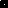 